2021 ProfileStudent Voice, Student Leadership and Extra Curricular Teams                                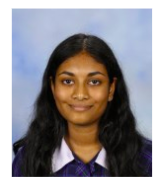 Student / Staff  NameImarsha PathiranaHomegroup 12Y1 Contact details PAT0029@kdc.vic.edu.au  Student Team/s involved withKDC Education  KDC Wellbeing  Reasons I chose to be part of KDC Student Voice/ Student Leadership/ Extra Curricular Team/s Being part of the KDC Student Voice committee for 4 years now, I have had multiple opportunities to develop my leadership skills and express my voice. I have developed a passion in providing insight into student-based issues at the school, being a representative for the student body.  What I hope to help achieve in these teams during 2021I hope to provide insight into more school projects and student based issues to help improve the school community.  